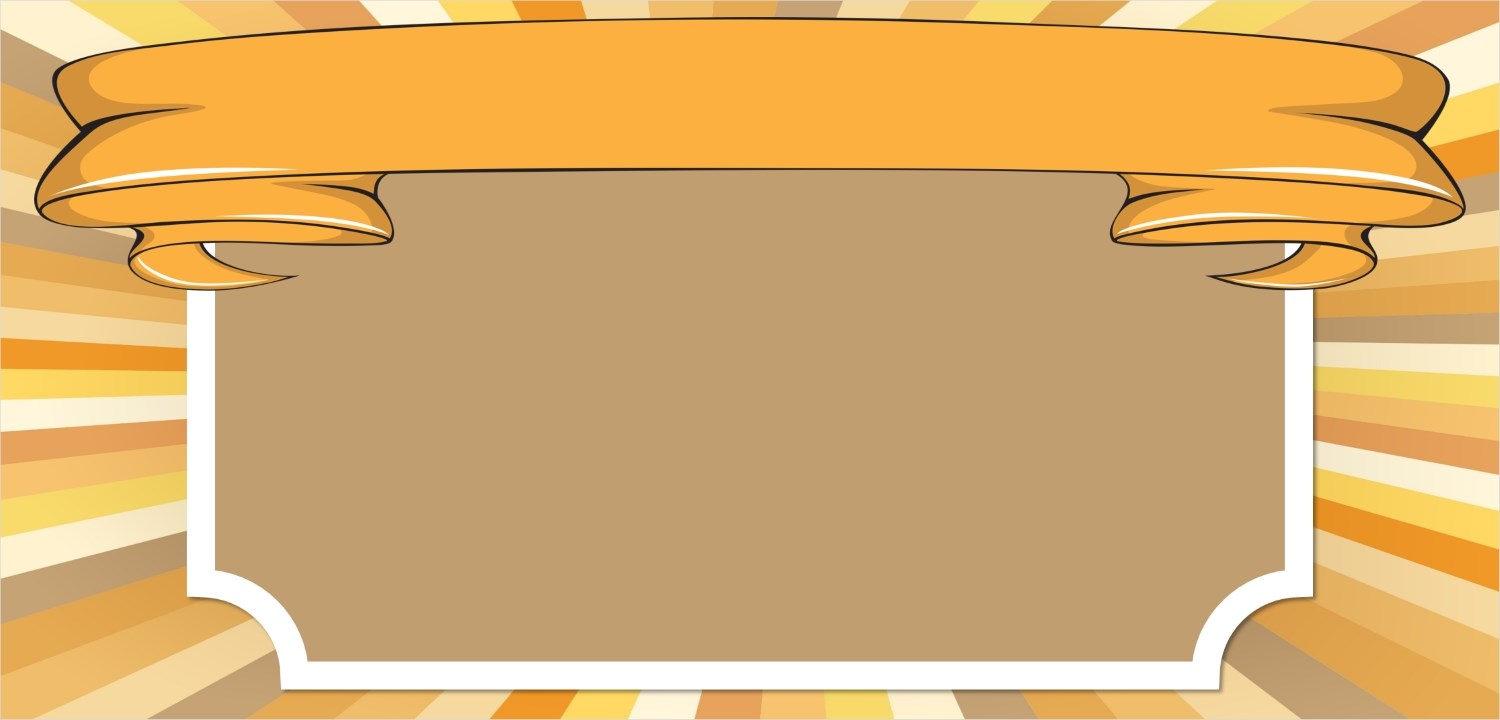                                 Gift Certificate                                Gift Certificate                                Gift Certificate                                Gift Certificate                                Gift Certificate                                Gift Certificate                                Gift Certificate                                Gift CertificateGift DescriptionTo:Message HereFrom:Gift DescriptionTo:Message HereFrom:Gift DescriptionTo:Message HereFrom:Gift DescriptionTo:Message HereFrom:Gift DescriptionTo:Message HereFrom:Gift DescriptionTo:Message HereFrom:Gift DescriptionTo:Message HereFrom:                              Gift Certificate                              Gift Certificate                              Gift Certificate                              Gift Certificate                              Gift Certificate                              Gift CertificateGift DescriptionTo:Message HereFrom:Gift DescriptionTo:Message HereFrom:Gift DescriptionTo:Message HereFrom:Gift DescriptionTo:Message HereFrom:Gift DescriptionTo:Message HereFrom:Gift DescriptionTo:Message HereFrom:               Gift Certificate               Gift Certificate               Gift Certificate               Gift Certificate               Gift Certificate               Gift CertificateGift DescriptionTo:Message HereFrom:Gift DescriptionTo:Message HereFrom:Gift DescriptionTo:Message HereFrom:Gift DescriptionTo:Message HereFrom:Gift DescriptionTo:Message HereFrom:Gift DescriptionTo:Message HereFrom: